Управління освіти і науки Сумської міської ради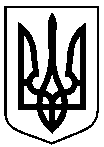 Комунальна установа Сумська загальноосвітня школа І-ІІІ ступенів №6, м. Суми, Сумської області вул. СКД, буд. 7, м. Суми, 40035,тел. (0542) 36-13-47, е-mail: school6sumy1@ukr.net  Код ЄДРПОУ 14023068  НАКАЗ19.02.2018					                	                                 	№60Відповідно до пункту 7 Заходів щодо профілактики грипу та гострих респіраторних вірусних інфекцій в епідсезон 2017-2018 років, затверджених наказом управління освіти і науки Сумської міської ради від 31.10.2017  №934, з метою недопущення розповсюдження захворюваності серед учасників освітнього процесу НАКАЗУЮ:Призупинити освітній процес з 20.02.2018 р. по 23.02.2018 р. включно у 6-Г,    9-В, 10-А класах. Класним крівникам 6-Г, 9-В, 10-А класів провести бесіди з учнями щодо збереження життя та здоров’я «Небезпека респіраторних хвороб. Обережно грип. Профілактика ГРВІ» та зробити відповідні записи в класних журналах та щоденниках учнів.Педагогам, які працюють у вищезазначених класах:Вжити заходів щодо засвоєння учнями змісту кожного навчального предмета в повному обсязі за рахунок ущільнення, самостійного  опрацювання тощо.  Перенести на інший термін проведення спортивних та масових заходів серед дітей.3. Бухгалтеру Журавель О.О. здійснити оплату праці педагогічним працівникам, які працюють у вищезазначених класах закладу згідно з чинним законодавством, за умови, що вчитель виконує іншу організаційно-педагогічну роботу.  4. Заступнику директора з НВР Співак Т.В. погодити це питання 19.02.2018 р. з  управлінням освіти і науки Сумської міської ради, інформувати відділ охорони здоров’я Сумської міської ради за телефоном 650-553, Сумський міськрайонний відділ ДУ «Сумський обласний лабораторний центр МОХ України» за телефоном 251-176. 5. Освітній процес відновити 26.02.2018 року.6. Контроль за виконанням наказу залишаю за собою.Директор			Л.В. Новик   					Ознайомлені	   	О.О. Журавель									Т.В. Співак О.М. КовальоваО.В. КолотилоА.С. Павленко			Про призупинення освітнього процесу у закладі освіти